Управление образования администрации МР Усть-Вымский МБДОУ«Детский сад №2 комбинированного вида» пгт. Жешарт.КОНСПЕКТ  ИНТЕГРИРОВАННОГО ЗАНЯТИЯ ПО АППЛИКАЦИИДЛЯ ДЕТЕЙ СРЕДНЕЙ ГРУППЕ« ЗАЙКА БЕЛЕНЬКИЙ СИДИТ…» воспитатели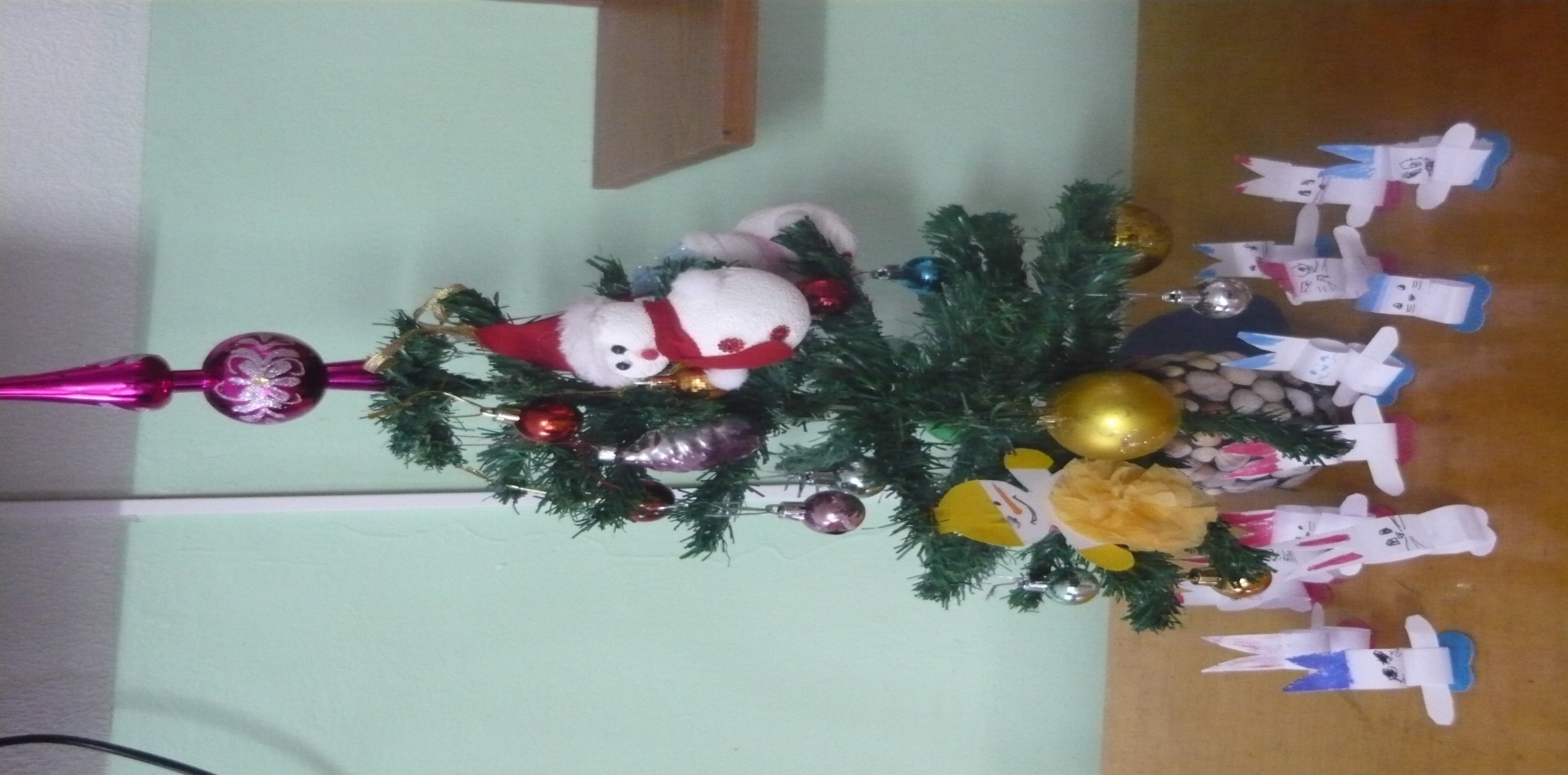 Мартин Т.М .Шубочкина А.А                  2016-2017 ггИнтегрированное занятие по аппликации в средней группе«Зайка беленький сидит» ( в рамках проектах « Мастерская деда Мороза»)Цель: Развитие детского художественного творчества, интереса к самостоятельной творческой деятельностиПрограммное содержание:воспитывать интерес к природе, доброжелательное отношение к животным;знакомить с повадками и сезонными изменениями зайца;развивать умение рассматривать предмет, определять его признаки;закреплять умение складывать полоску пополам.Предварительная работа:игры с зайцем серого цвета;изготовление усов для кота Неумейки;разгадывание загадок о диких животных.Оборудование к занятию:демонстрационный материал (капуста, морковь, ветка ели);материал для работы детям (карандаш, полоски белой бумаги, клей).Ход занятияВ: Дети, вы ничего не заметили в группе? (дети осматриваются)В (помогает найти мешочек): Посмотрите, на мешочке лежит записка, а в ней загадка:Мчится без оглядки,Лишь сверкают пятки.Бежит, что есть духу,Хвост короче уха.Живо отгадай-ка – Кто же это? (зайка)(первому угадавшему загадку ребёнку воспитатель предлагает достать игрушку).В: Дети, посмотрите на зайчика. Какой он? (ответы детей)А на что похож зайчик? (дети сравнивают со снегом, ватой, сахаром и т.д.)В: Дети, а летом он был каким? (серым). Что же случилось с его шубкой зимой? Как вы думаете? (ответы детей)В: Давайте спросим самого зайчика. (дети спрашивают)З: Летом у меня была серая шубка, в ней было удобно прятаться в тени под кустом. А когда выпал снег, я надел белую шубку, чтобы можно было прятаться от лисы в снегу.Когда лиса гонится за мной, я стараюсь запутать следы.Прыгну на пенёк, прижму ушки, закрою глазки и сижу тихонечко, словно белый снежок на пенёчке. Лиса побегает по моим следам, устанет и убежит. Но сейчас в лесу снега ещё мало, мою белую шубку лисе хорошо видно. Поэтому она меня сразу найдёт и съест (грустит).В: Почему ты такой грустный? Не грусти, заинька, на, съешь конфетку.З: Но мы, зайцы, не едим конфеты.В: Дети, а как вы думаете, что едят зайцы?Д: Морковку и капусту.В: А разве морковь и капуста растут в лесу?Д: Нет.В: А где растут морковка и капуста?Д: На огороде.В: Зайцы летом едят траву, листья, а зимой мелкиеветочки, кору деревьев, из - под снега достают корешки. Я приготовила для зайчика угощение: морковку и капусту, но куда я всё это положила не помню. Давайте поищем (ищут). Ах, вот они. Давайте угостим зайчика, гостей и сами попробуем (дети пробуют угощение).В: А всё – таки, как помочь зайчику, чтобы он спрятаться от лисы? (ответы детей; подвести детей к тому, что надо сделать снежинки).В: Правильно, зайчик от лисы спрячется под снежинками, и она его не найдёт (предлагает детям сесть за столы).В: Смотри, зайчик, внимательно и запоминай. Сначала наметим карандашом, чтобы снежинка не потерялась при склеивании. Склеим две полоски, как усы у кота, а посредине наклеим ещё одну полоску. Вот тебе, зайка, снежинка.В: Теперь вы, ребята, сделайте снежинки для зайчика (воспитатель вместе с зайчиком помогают детям).В: Подарите зайке свои снежинки и скажите: «Вот тебе, заинька, снежинки, прячься от лисы».З: Спасибо вам за снежинки, теперь мне лиса не страшна.Игра «Лиса и зайцы»В: А какой у нас скоро праздник, ребята?Д: Новый год.В: А какое дерево наряжают на этот праздник?Д: Ёлку.В: Ребята, а вот у меня веточка от ели. Какая она? Подойдите, потрогайте, понюхайте её.Д: (ответы детей)В: Да! А у ёлки вместо листьев иголки. Эти иголки – хвоя. (повторяют название) А чем пахнет веточка ёлки? Да, она пахнет Новым годом. А кто ещё придёт в гости на праздник?Д: (ответы детей)В: Зайчик, и ты приходи к нам в гости на Новогодний праздник. А сейчас тебе пора в лес. До свидания!  (зайчик уходит).